                                                   Escola Municipal de Educação Básica Augustinho Marcon                                                                                           Catanduvas, Agosto de 2020.                                         Diretora: Tatiana M. B. Menegat.                                                                                                                                                                Assessora Técnica-Pedagógica: Maristela Apª. B. Baraúna.                                         Assessora Técnica-Administrativa: Margarete P. Dutra.                                                                                                                            Professora: Eliane Borges.                                      2º ano AULA 11 – SEQUÊNCIA DIDÁTICA – APRENDENDO A MATEMÁTICA         POEMA: “LEILÃO DE JARDIM” -  24/08/2020 A 28/08/2020LEIA EM VOZ ALTA O POEMA LEILÃO DE JARDIM, TRABALHADO NA SEMANA PASSADA.ATIVIDADE 5:RELACIONE AS RIMAS ENTRE AS PALAVRAS E LIGUE:ATIVIDADE 6:LEIA AS PALAVRAS E COMPLETE A TABELA COM O QUE SE PEDE:ATIVIDADE  7:  COPIE AS SITUAÇÕES PROBLEMAS NO CADERNO:MARIA IMAGINOU O SEU PRÓPRIO JARDIM. NELE HÁ 15 BORBOLETAS E 12 PASSARINHOS REPOUSANDO NAS FLORES. QUANTOS ANIMAIS HÁ AO TODO REPOUSANDO NO JARDIM IMAGINADO POR MARIA?OPERAÇÃO                                                           RESPOSTA:NUM JARDIM TINHA 22 FORMIGUINHAS INDO PARA O FORMIGUEIRO. APARECEU UMA CIGARRA E COMEU 10 FORMIGUINHAS. QUANTAS FORMIGUINHAS SOBRARAM? OPERAÇÃO                                                           RESPOSTA: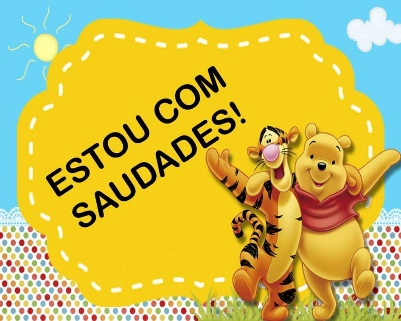 FLORESJARDINEIROPASSARINHOSCHÃOCARACOLPRIMAVERAHERASOLFORMIGUEIROCORESCANÇÃONINHOSPALAVRANÚMERO DE SÍLABASNÚMERO DE LETRASSOLOVOSCARACOLJARDIMCORESPRIMAVERABORBOLETASPASSARINHOS